Writing your Speech Bubbles Guide  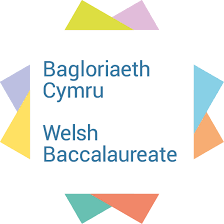 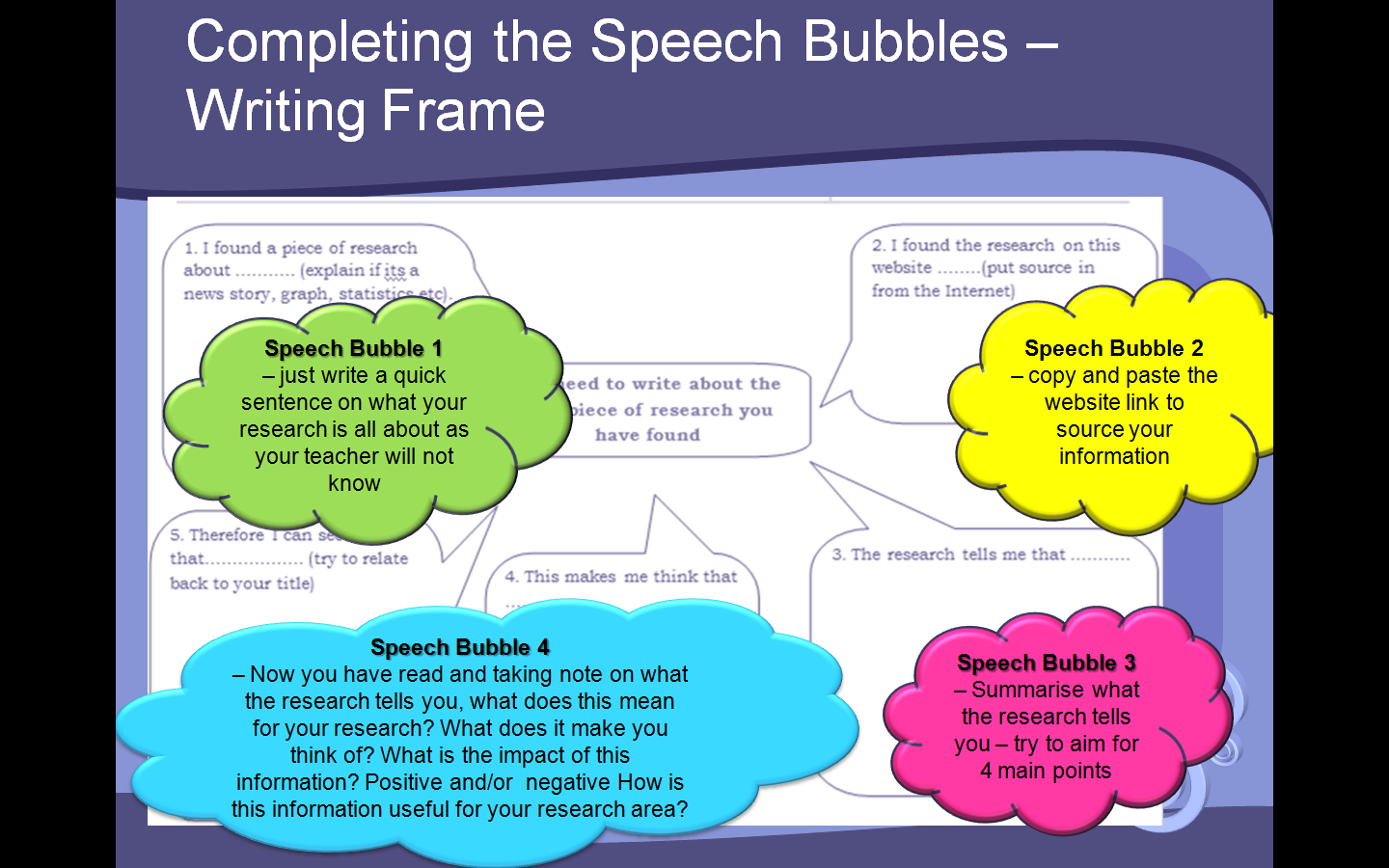 